Publicado en Madrid el 27/02/2020 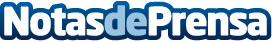 Fashionalia redefine la moda con la apertura de su primera tienda "Phygital"Fashionalia es un Marketplace multimarca disruptivo que busca reinventar la experiencia de compra. Más de 30 marcas de moda se fusionan en un espacio interactivo e innovador. El Centro Comercial Zielo de Pozuelo de Alarcón (Madrid), ha sido el elegido para acoger la primera Tienda FashionaliaDatos de contacto:Alejandra Domínguez914569090Nota de prensa publicada en: https://www.notasdeprensa.es/fashionalia-redefine-la-moda-con-la-apertura Categorias: Nacional Fotografía Moda Marketing E-Commerce Consumo http://www.notasdeprensa.es